VSTUPNÍ ČÁSTNázev moduluSoustružení drážek, zapichování a upichováníKód modulu23-m-3/AF73Typ vzděláváníOdborné vzděláváníTyp modulu(odborný) teoreticko–praktickýVyužitelnost vzdělávacího moduluKategorie dosaženého vzděláníH (EQF úroveň 3)L0 (EQF úroveň 4)M (EQF úroveň 4)Skupiny oborů23 - Strojírenství a strojírenská výrobaKomplexní úlohaProfesní kvalifikaceObory vzdělání - poznámky23-51-H/01 Strojní mechanik23-56-H/01 Obráběč kovů23-44-L/01 Mechanik strojů a zařízení23-45-L/01 Mechanik seřizovač23-41-M/01 StrojírenstvíDélka modulu (počet hodin)36Poznámka k délce moduluPlatnost modulu od30. 04. 2020Platnost modulu doVstupní předpokladyÚspěšné absolvování a ukončení 1. ročníku oboru vzdělání23-51-H/01 Strojní mechanik, nebo23-56-H/01 Obráběč kovů, nebo23-44-L/01 Mechanik strojů a zařízení, nebo23-45-L/01 Mechanik seřizovač, nebo23-41-M/01 Strojírenství,JÁDRO MODULUCharakteristika moduluCílem modulu je zvládnutí upínání upichovacího nože přesně do osy, soustružit pravoúhlé a oblé drážky i za použití dorazů, rozjíždění při upichování širokých zápichů, upichovat materiál při opačném smyslu otáček vřetena, soustružit zápichy a drážky a naučit se je měřit.Očekávané výsledky učeníŽák:využívá teoretické znalosti při upichování různých druhů materiálůorientuje se v technické dokumentaciurčí vhodný druh stroje a nástrojeovládá podstatu třískového obráběnírozlišuje obráběné materiály podle platných noremvolí technologický postuporientuje se ve Strojnických a dílenských tabulkáchvolí nástroje a upínací prostředky nástrojů a polotovarůnastaví řezné podmínky dle druhu materiáluurčí pomocné hmoty – řezné kapaliny a olejevolí správná měřidla (přípravky)kontroluje výsledky obrábění měřidly a měřicími přístrojidodržuje základní právní předpisy týkající se bezpečnosti a ochrany zdraví při práci, zásady poskytování první pomociKompetence ve vazbě na NSK– –Obsah vzdělávání (rozpis učiva)Soustružení drážek upichováním a zapichováním:význam upichování a zapichovánípřesné středění nože do osy a správné nastaveníupínání materiálu do sklíčidla, zajištění nožová hlavyseřízení stroje pro upichování, vlastní upichování materiálu, správné chlazení nožezapichování materiálu na povrchu, druhy zápichůupichování při zpětných otáčkáchzapichování materiálu v otvoru, použití dorazuBOZP, základní právní předpisy týkající se bezpečnosti a ochrany zdraví při práci a požární prevence, zásady poskytování první pomoci, úrazu elektrickým proudemUčební činnosti žáků a strategie výukyTeoretická část:odborný výklad a samostudium na téma:
	BOZP na pracovišti, základní právní předpisy týkající se bezpečnosti a ochrany zdraví při práci a požární prevence, zásady poskytování první pomoci při úrazu elektrickým proudem.poučení a seznámeni s možnými riziky spojenými s činností v dílně, doplněné příklady z praxe.druhy a způsoby  soustružení a  význam upichování a zapichovánípraktická ukázka  upínání materiálu do sklíčidla, zajištění nožové hlavy, seřízení stroje pro upichování, vlastní upichování materiálu, správné chlazení nože, druhy zápichů, upichování při zpětných otáčkách a zapichování materiálu v otvoruPraktická výuka:Uskutečňuje se v odborných dílnách nebo na pracovišti firmy:žák čte technickou dokumentaci a vyhledá v ní potřebné údaježák zvolí vhodný druh materiálu a velikost polotovaružák sestaví technologický postup pro soustružení vnitřních a vnějších závitůžák vyhledá ve Strojnických tabulkách potřebné údaježák sestaví technologický postupžák provede volbu řezných podmínek na druh materiálužák správně upne nástroj a polotovaržák použije vhodná měřidla a provede měřenížák dodržuje BOZPZařazení do učebního plánu, ročník2. ročníkVÝSTUPNÍ ČÁSTZpůsob ověřování dosažených výsledkůÚstní zkoušení:pravidla BOZP na pracovištiPísemné zkoušení :znalosti ověřit kontrolním testem s otázkami z oblasti teoretických znalostí při upichování různých druhů materiálůPraktická kontrolní práce:vykonání praktické kontrolní práce dle technické dokumentace (výroba zadané součásti).Kritéria hodnoceníHodnotí se:Splnění časového limituVolba správného technologického postupuDodržení tolerance rozměrů dle technické dokumentaceKvalita opracováníFunkčnost obrobkuDodržení BOZPHodnocení známkou:1 (výborný)Žák dodržel časový limit, opracování, rozměry, funkčnost,dodržoval BOZP2 (chvalitebný)Žák dodržel časový limit, opracování, dopustil se drobných chyb, funkčnost, dodržoval BOZP3 (dobrý)Žák dodržel časový limit, dopustil se chyb, funkčnost omezena, dodržoval BOZP4 (dostatečný)Žák dodržel časový limit, dopustil se chyb, nefunkční,dodržoval BOZP5 (nedostatečný)Žák nedodržel časový limit, dopustil se hrubých chyb, nefunkční, dodržoval BOZPDoporučená literaturaLEINVEBER JAN, VÁVRA PAVEL: Strojnické tabulky. ALBRA, ISNB 978-80-7361-111-8VLADIMÍR BENEŠ a kolektiv: Dílenské tabulky pro školu a praxi, ALBRA 2009PoznámkyObsahové upřesněníOV RVP - Odborné vzdělávání ve vztahu k RVPMateriál vznikl v rámci projektu Modernizace odborného vzdělávání (MOV), který byl spolufinancován z Evropských strukturálních a investičních fondů a jehož realizaci zajišťoval Národní pedagogický institut České republiky. Autorem materiálu a všech jeho částí, není-li uvedeno jinak, je Marián Kubala. Creative Commons CC BY SA 4.0 – Uveďte původ – Zachovejte licenci 4.0 Mezinárodní.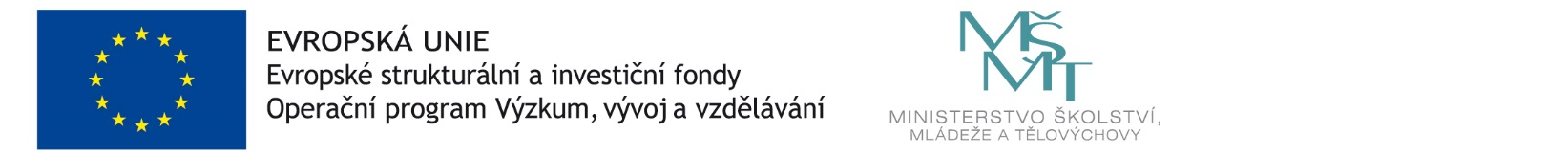 